	บันทึกข้อความ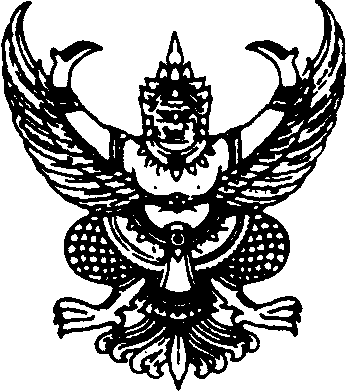 ส่วนราชการโรงเรียนสีกัน(วัฒนานันท์อุปถัมภ์)ที่	วันที่    เรื่อง ขออนุมัติโครงการ/กิจกรรมตามแผนปฏิบัติการประจำปีงบประมาณ .................เรียน	ผู้อำนวยการโรงเรียนสีกัน(วัฒนานันท์อุปถัมภ์)สิ่งที่ส่งมาด้วย   แบบเสนอโครงการ/กิจกรรมตามแผนปฏิบัติการประจำปีงบประมาณ .......... จำนวน ...... ชุด	ด้วยกลุ่มงาน/กลุ่มสาระการเรียนรู้.......................................................... มีความประสงค์จัดโครงการ/กิจกรรมเพื่อสนับสนุนด้านการบริหารจัดการสถานศึกษาแบบมีส่วนร่วมและเป็นไปตามวิสัยทัศน์ กลยุทธ์ และเป้าหมายของโรงเรียน และเพื่อจัดทำแผนปฏิบัติการประจำปีการศึกษา ........... ส่งผลให้โรงเรียนมีจัดการสถานศึกษาที่มีคุณภาพและเป็นไปตามเป้าหมายที่กำหนดไว้	บัดนี้กลุ่มงาน/กลุ่มสาระการเรียนรู้................................................... ขอเสนอโครงการ/กิจกรรมตามแผนปฏิบัติการ ........จำนวน ............................โครงการ(ย่อย)/กิจกรรม ซึ่งโครงการและกิจกรรมดังกล่าวสนับสนุนโครงการหลักของโรงเรียน จำนวน ....................................... โครงการ เพื่อขออนุมัติ โดยได้แนบแบบเสนอโครงการ/กิจกรรม มาพร้อมกับบันทึกข้อความฉบับนี้	จึงเรียนมาเพื่อโปรดพิจารณาอนุมัติ	ลงชื่อ ……….……………….……  (......................................................) หัวหน้าแผนงานกลุ่มสาระฯ/กลุ่มบริหาร	ลงชื่อ……….…………………..…  (......................................................) หัวหน้ากลุ่มสาระฯ/กลุ่มงาน		ลงชื่อ....……………………..…….. (.....................................................) รองผู้อำนวยการกลุ่มบริหาร.............................	ลงชื่อ………………………….…….  (…………………………………………….) หัวหน้างานนโยบายและแผน	ลงชื่อ………………………………..  (................................................) รองผู้อำนวยการกลุ่มบริหารงบประมาณความเห็นของผู้บริหารสถานศึกษา(…...)    อนุมัติ                          (……)   ไม่อนุมัติเพราะ………………………………………ลงชื่อ……………………………………….(.............................................)ผู้อำนวยการโรงเรียนสีกัน(วัฒนานันท์อุปถัมภ์)……../…………/…………